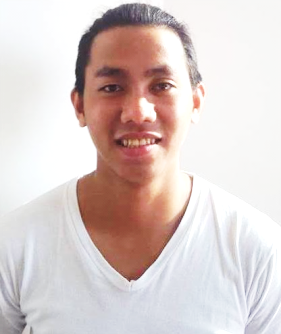 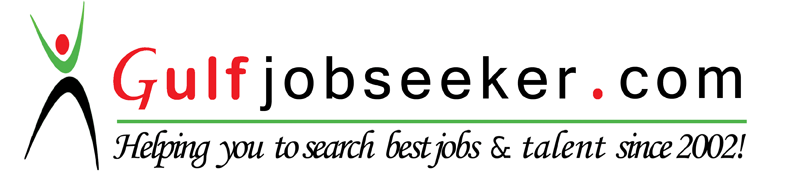 Contact HR Consultant for CV No: 2045478E-mail: response@gulfjobseekers.comWebsite: http://www.gulfjobseeker.com/employer/cvdatabasepaid.php CAREER OBJECTIVETo be able to apply the working skills I have experienced and use them for further self- advancement. I constantly strive for new challenges and look for new opportunities that will allow me to expand my knowledge to food and beverages industry and in turn further my career.WORKING EXPERIENCEPosition: Sushi ChefCompany: The  HotelThe  Hotel Dubai, UAEMay 2016 – January 2017Position: Sushi ChefCompany: Sumo Sushi & BentoNovember 2014 to April 2016    Job DescriptionResponsible for the production and have knowledge and competency of Maki Sushi, Nigiri Sushi and Sashimi.  Openly cooked and presented food itemsPrepared and presented hot and cold sushiPrepared all sushi food products in compliance of standardized codes recipes and portion volumeMonitored performance of kitchen staff ensuring they complied with restaurant guidelines appearance and code of conductEnsured sanitation and hygiene of kitchen areaWorked with management and owners designing menusManaged maintenance of all equipment used to prepare foodsTo be familiar with local food hygiene and HACCP guidelines as per Dubai Municipality CORE QUALIFICATIONSExcellent knife skills.Quick and efficient.Ability to multi-task and react to a variety of situations at one time.Proficient at preparing and serving vibrant colorful dishes produced with fresh ingredientsSpecialist in required methods for preparing and serving various dishes of sushi and creating sushi bar atmosphereCertified in sanitary and responsible food storage and handlingEnsured operations always complied with culinary standardsFollow standard recipes as directed by the Head Chef in order to ensure consistency of all foods.Every guests in the restaurant should receive good quality product and that the back of house is kept clean at all times. 					EDUCATIONAL LEVELPolythechnic College of La UnionBS Hotel and Restaurant Management	Agoo, La Union, Philippines	GraduateREFERENCEWill be furnished upon request.